Below are the images of some of the staff that are involved in the summer school. Prof Robin Plevin (Head of Institute)  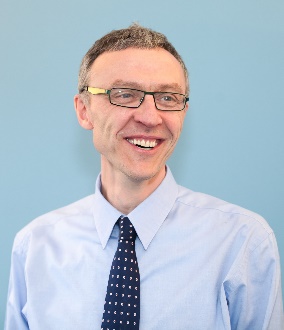   Dr Catherine Lawrence (Parasitology)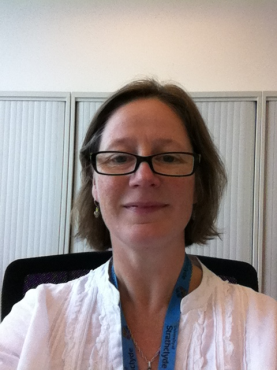  Dr Edward Rowan (Pharmacology)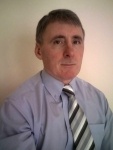  Prof Craig Roberts (Immunology)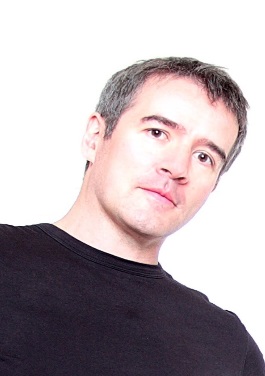  Dr Ben Pickard (Biochemistry)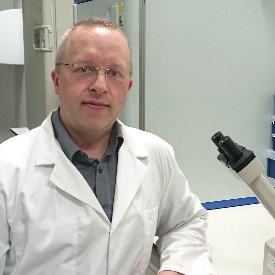 Dr Chris Carter (Parasitology) 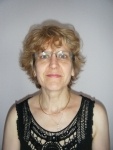 Dr Marie Boyd (Cancer research)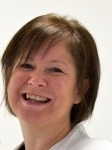  Dr David Watson (Analytical Chemistry)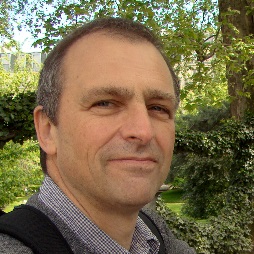  Dr Annette Sorensen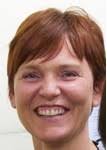 Schedule of activities – CPU summer schoolStudents will meet at HW 113/114 where they will be collected by the lead member of staff. This will be your referral point for your time at Strathclyde.Classes normally start at 9:00 and end at 5:00 (with the exception of the English classes on the 18th & 19th which end at 5.30pm)There is a comfort break every day from 10:00 – 10:30Refreshments can be bought at various locations on campus and consumed in the various social areasLunches are served at 12:00 (venues detailed below).  Afternoon sessions start at 2:00Schedule of activities – CPU summer schoolStudents will meet at HW 113/114 where they will be collected by the lead member of staff. This will be your referral point for your time at Strathclyde.Classes normally start at 9:00 and end at 5:00 (with the exception of the English classes on the 18th & 19th which end at 5.30pm)There is a comfort break every day from 10:00 – 10:30Refreshments can be bought at various locations on campus and consumed in the various social areasLunches are served at 12:00 (venues detailed below).  Afternoon sessions start at 2:00Schedule of activities – CPU summer schoolStudents will meet at HW 113/114 where they will be collected by the lead member of staff. This will be your referral point for your time at Strathclyde.Classes normally start at 9:00 and end at 5:00 (with the exception of the English classes on the 18th & 19th which end at 5.30pm)There is a comfort break every day from 10:00 – 10:30Refreshments can be bought at various locations on campus and consumed in the various social areasLunches are served at 12:00 (venues detailed below).  Afternoon sessions start at 2:00Schedule of activities – CPU summer schoolStudents will meet at HW 113/114 where they will be collected by the lead member of staff. This will be your referral point for your time at Strathclyde.Classes normally start at 9:00 and end at 5:00 (with the exception of the English classes on the 18th & 19th which end at 5.30pm)There is a comfort break every day from 10:00 – 10:30Refreshments can be bought at various locations on campus and consumed in the various social areasLunches are served at 12:00 (venues detailed below).  Afternoon sessions start at 2:00Schedule of activities – CPU summer schoolStudents will meet at HW 113/114 where they will be collected by the lead member of staff. This will be your referral point for your time at Strathclyde.Classes normally start at 9:00 and end at 5:00 (with the exception of the English classes on the 18th & 19th which end at 5.30pm)There is a comfort break every day from 10:00 – 10:30Refreshments can be bought at various locations on campus and consumed in the various social areasLunches are served at 12:00 (venues detailed below).  Afternoon sessions start at 2:00Schedule of activities – CPU summer schoolStudents will meet at HW 113/114 where they will be collected by the lead member of staff. This will be your referral point for your time at Strathclyde.Classes normally start at 9:00 and end at 5:00 (with the exception of the English classes on the 18th & 19th which end at 5.30pm)There is a comfort break every day from 10:00 – 10:30Refreshments can be bought at various locations on campus and consumed in the various social areasLunches are served at 12:00 (venues detailed below).  Afternoon sessions start at 2:009:00-11.45Learning objective2:00:500Learning objectiveStaff involvedLunch VenueMon 8th July Welcome 9:00-10:00, Safety 10:30- 11:30 (HW113/114)Campus tour 11:30 -12:00Familiarisation with UoS and laboratory safety Visit to library 2:00-3:00, English language class 3:00-5:00  - students allocated groupings (HW323 & HW324 & HW113) Accessing literature (library English language and critical reading Annette Sorensen (campus tour) Lorraine Allan (safety) Library (Lorna Gilkison | Research & Learning Support | Andersonian Library) Ben Brown/  Gemma Archer  (English)Tue 9th  JulyImmunology LaboratoryUnderstanding how a Biological procedure unit operates and how to determine the numbers of parasites in a sample.ImmunologyWorkshop activityEnglish language class 3:30-5:30  - students allocated groupings (HW323 & HW324)Presentation skills of scientific data from selected papersEnglish language and critical readingLinda Horan Chris CarterCatherine LawrenceBen Brown/ Gemma Archer  (English)Wed 10th  JulyImmunologyLaboratory Understanding the role of the immune system in conferring immunity to parasitic infection: discussions.ImmunologyWorkshop activity English language class 3:30-5:30  - students allocated groupings (HW323 & HW324)Critical appraisal of scientific data: paper interpretation: Immunity to parasites:English language and critical readingC LawrenceC CarterBen Brown/Gemma Archer (EnglishThur 11th JulyPharmacyTo understand: NHS and Pharmacy infrastructure,  MPharm undergraduate teaching Herbal Medicines use in UKPractical Session in dispensaryTo understand: How to label medicines and dispense medication against a prescription Ian Towle  Plus Ann MitchellFri  12th  JulyGlasgow local Holiday Glasgow local HolidayGlasgow local HolidayGlasgow local HolidayGlasgow local HolidayLunch VenueMon 15th July Glasgow local Holiday Glasgow local HolidayGlasgow local HolidayGlasgow local HolidayGlasgow local HolidayTue 16th  JulyPhysicochemical properties (DGW)Understand and appreciate ionisation and lipophilicity of drug molecules and how this affects their properties.Chromatography (DGW)Understand what chromatography is.Appreciate the basic principles of high performance liquid chromate-graphy (HPLC), in particular reversed-phase chromatography. Understand the basics of electrospray LC-MSDave WatsonWed 17th  JulyLC/MS lab (DGW)Understand and apply how chromate-graphic techniques can be used to analyse paracetamol in tablets and how LC-MS can be used to identify degradants.LC/MS lab (DGW)Understand and apply how chromate-graphic techniques can be used to analyse paracetamol in tablets and how LC-MS can be used to identify degradantsDave WatsonThur 18th JulyLC/MS lab (DGW)Understand and apply how chromate-graphic techniques can be used to analyse paracetamol in tablets and how LC-MS can be used to identify degradants.LC/MS lab (DGW)Understand and apply how chromate-graphic techniques can be used to analyse paracetamol in tablets and how LC-MS can be used to identify degradants.Dave WatsonFri  19th  JulyLC/MS lab (DGW)Understand and apply how chromate-graphic techniques can be used to analyse paracetamol in tablets and how LC-MS can be used to identify degradants.LC/MS lab (DGW)Understand and apply how chromate-graphic techniques can be used to analyse paracetamol in tablets and how LC-MS can be used to identify degradants.Dave WatsonSun 21st   July10am Stirling Castle Ross Priory, Stirling Castle, Ross Priory, Loch LomondStirling Castle, Ross Priory, Loch LomondBBQ Ross PrioryBBQ Ross PrioryLunch VenueMon 22th  July PharmacySeries of presentations on:To understand:Clinical Pharmacy and extended role of pharmacistStudent presentations on herbal medicinePractical Session in dispensaryTo understand: How to check blood pressureApply evidence to managing patients with hypertensionIan Towle and Ann MitchellTue 23rd JulyPractical Session in dispensaryTo use Simman and other tools to understand management of cardiovascular and respiratory conditionsTo learn and Medicines ReconPractical Session in dispensaryUnderstand concept of accuracy checking of prescriptions and use of communication skills to educate patientsIan Towle, Pernille Sorensen and Louise EvansWed 24th  JulyHighland trip 8am-8pmThur 25th  JulyBiochemistry3rd year enzyme kinetics lab3rd year enzyme kinetics labLuke Chamberlain3rd year enzyme kinetics lab analysis and discussionUnderstand enzyme kinetics and data analysisLuke ChamberlainFri  26th   JulyBiochemistry (lab)Green Fluorescent Protein:1.Make a 3D model of GFP2.Streak out GFP cells on agar plates3. Determine the results of complex interactions of fluorescent proteins in cells.The understanding that molecular tools such as GFP can make an enormous contribution to the scientific understanding of biological processes. BiochemistryLorenzo’s oil film and quizCan I get the cal lab?Understanding the link between a genetic condition and its therapy.Ben PickardLunch VenueMon 29th  JulyCancer biology Lecture/tutorialUnderstand  the principles of cancer, how and why it occurs, what it looks like and how its treated Cancer workshopStudents in groups develop their own campaign and present to the whole class. Cancer quiz Develop and critically appraise cancer prevention advertising campaigns.Marie BoydAnnette SorensenTue 30th  July 9:00-9:05 Introduction to the day and the team9:05-9:30 What is Industrial Biotechnology and why is it important? 9:30-10:30IB in Scotland11:00-11:30Careers in IB 11:30-12:30Guest Industry lectureUnderstanding  Industrial Biotechnology  14:00-15:45Three workshops:•YSI demo •Meet the students•RBPC tourInstrument set up in a separate (larger) lab. Short demos by Russell at YSIMeet the students: Three interns in a booked room giving short presentation of their route to IB, how they got there and why with rooms for Q&ARBPC Tour: Tour of IBioIC with short demos on some kit that is currently working.Rachael MoirWed 31th  JulyPharmacology Pharmacology lecture 9:00- 10:0010:30 – 12:30 (Cal lab – GPI simulation) Understand the principles of pharmacology and the  construction of CRC  with and without an antagonistPharmacologyIn vitro laboratory (2:00 -3:00) Lecture – Lab preparation(3:00- 5:00) In lab In Vitro PharmacologyCalculate EC50sEGRThurs 1st  AugCPU Student presentations (what they enjoyed and learned)Presentation and communication skills CPU Student presentations(what they enjoyed and learned)Presentation and communication skillsEGR – all staff welcomeFri 2nd AugGraduate from Summer School (individual certificates) 